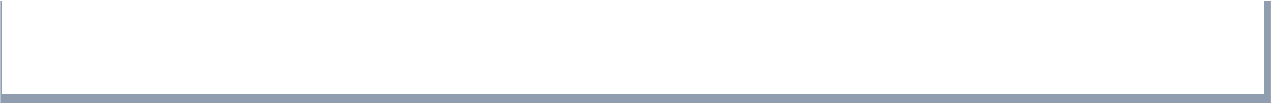 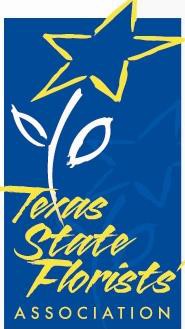 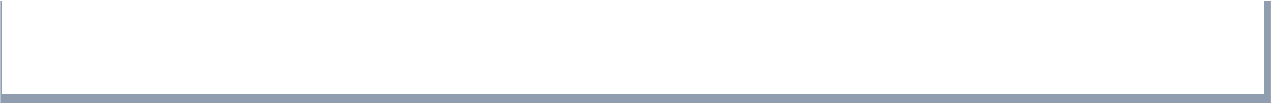 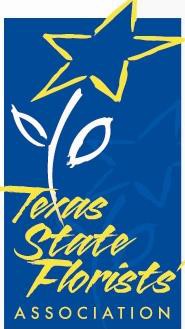 ** STUDENTS MUST BRING FLORAL TOOLS & #2 PENCILS TO TESTING***TEACHERS MUST CHECK IN NO LATER THAN 9:00AM ON THE DAY OF TESTING*Registration for the Hands-on testing of a corsage and two designs- $100HANDS-ON TESTING DATE & LOCATION: March 29, 2022 | Region 17 Lubbock111 West Loop 289 | Lubbock, Texas 79416Student NameSchool Name & ISDSchool AddressCity	State	ZipTeacher NameTeacher EmailTeacher Phone	CellI would like to pay by: 	Check 	Credit Card (please call TSFA office) 	PO#  	(Please write PO number in the blank and include copy of PO for invoicing.)Checks Payable:Texas State Florists’ AssociationPO Box 859Leander, TX 78646Contact us with any questions:P: 512-528-0806F: 512-834-2150txsfa@sbcglobal.net